Matematika 2.C -Počítame do 1001. Vyznač na číselnej osi čísla 19, 34, 58, 67, 83, 91 ( podľa vzoru).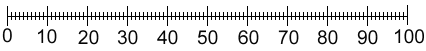 Odpoveď: ...................................................................2 . Doplň číselné rady.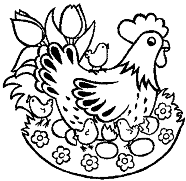    3. Usporiadaj čísla:   a) od najmenšieho po najväčšie 80, 27, 44, 59, 15, 93, 71      ________________________   b) od najväčšieho po najmenšie.36, 78, 99, 12, 65, 87, 53      ________________________4. Vyrieš slovnú úlohu.Pred domom rozkvitlo 41 červených, 30 žltých a 6 fialových tulipánov. Koľko tulipánov  rozkvitlo pred domom?Zápis:             Červených ...............                       Žltých ......................                       Fialových ................                       Spolu ........................ ?     Výpočet:                                                                     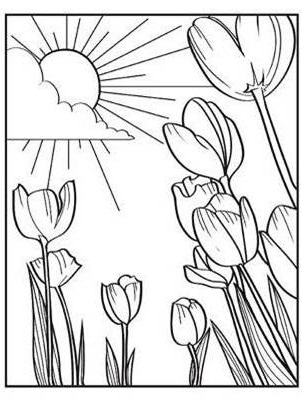 